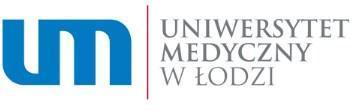 Załącznik nr 1 do zarządzenia nr 79/2017 z dnia 12 grudnia 2017 r.  Rektora Uniwersytetu Medycznego w Łodzi WNIOSEK o wydanie dodatkowych odpisów dyplomu ukończenia studiów w tłumaczeniu  na język obcy/odpisu suplementu do dyplomu w tłumaczeniu na język angielski …………………………………………………………. (imię i nazwisko) …………………………………………………………. (adres do korespondencji) …………………………………………………………. (numer albumu) …………………………………………………………. (jednostka organizacyjna prowadząca studia) …………………………………………………………. (kierunek studiów) …………………………………………………………. (poziom  kształcenia) …………………………………………………………. (forma studiów) …………………………………………………………. (numer telefonu oraz adres e-mail) Zwracam się z prośbą o wydanie : ……………..	 dodatkowych odpisów dyplomu w 	tłumaczeniu na język: angielski/niemiecki/hiszpański/francuski/rosyjski; odpisu/….. odpisów suplementu do dyplomu w tłumaczeniu na język angielski. Oświadczam, że złożyłam/em pracę dyplomową, zawierającą tytuł tej pracy w języku angielskim.   Do wniosku załączam: …………… fotografie/fotografii do odpisu/ów dyplomu6; dowód wpłaty za wydanie dodatkowego odpisu/dodatkowych odpisów dyplomu ukończenia studiów w tłumaczeniu na język obcy.  	 ........................................................                                                                                                                                            (data i czytelny podpis absolwenta)